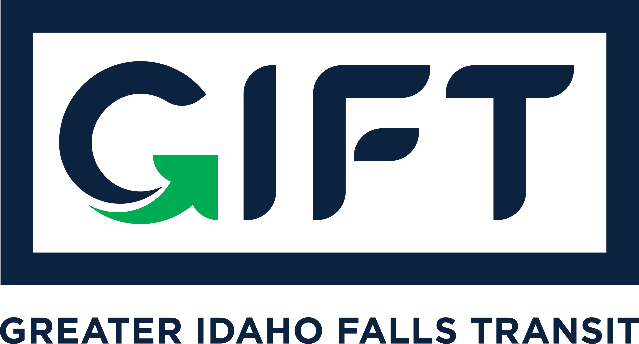 dba TRPTA TARGHEE REGIONAL PUBLIC TRANSPROTATION AUTHORITYPHONE: 208-612-8323BOARD MEMBERS:Michelle Ziel-Dingman, Lisa Farris, Arnold Cantu, Rick Cloutier, and Michael Walker
BOARD MEETINGTuesday December 15, 2020 10:00 am - 11:00 am - Idaho Falls City Annex Building - Small Conference Room 
Agenda:Welcome and introductions of our three new board members: Arnold Cantu, Rick Cloutier, and Michael Walker, appointed by Mayor Casper to represent the City of Idaho Falls. Idaho Transportation Dept. update Bankruptcy update Christmas basket program updateGeneral property maintenance update Discussion/input on transit survey questions (bring your ideas!) General financial update Action Items:Approve minutes from 11/17/20 meetingOther items:Next Meeting: January 19, 2020 10:00 am - 11:00 am - Idaho Falls City Annex Building        Small Conference Room 